																								Приложение																						к постановлению администрации																					МО «Зеленоградский муниципальный округ																							Калининградской области»																						от  «21 » июня 2023 года   № 1850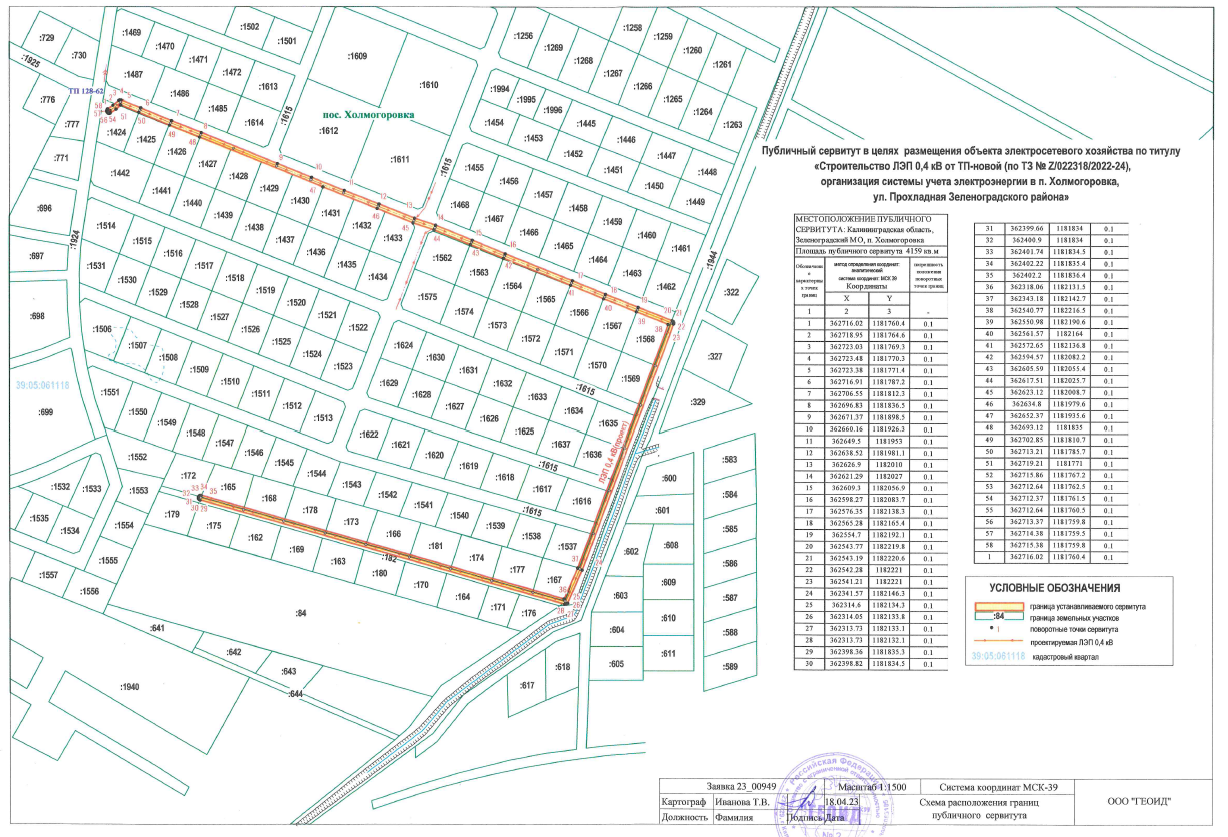 